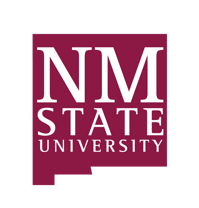 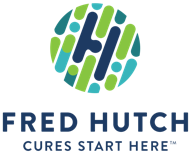 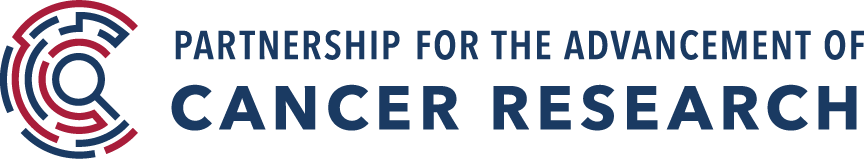 U54-Specific elemements[NOTE: 1 page maximum for both Pilot and Full Projects]Title of Research Project:Distribution of work Please describe distribution of effort between faculty, staff, and trainees at the Fred Hutch and NMSUSustainabilityThe funding agency (NCI) requires evidence of sustainability.  That is, the NCI wants to know that the work of the grant can eventually lead to other external funding (e.g. RO1, R21) and high-quality publications.  To demonstrate that your work can be sustained, please provide a grant or PAR/RFA number as an example of where you would apply next for external fundingCompatibility of proposed project with the U54 goals Environment Relevance to cancer health disparities